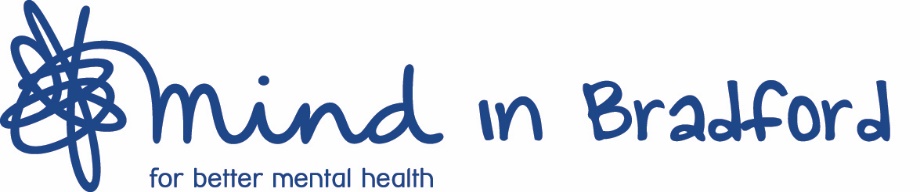 Post:  				Relief Worker – Extended Access ServiceLocation: 			BradfordResponsible to: 		Service ManagerSalary: 			£11.87 per hourPurpose of the postTo provide relief cover for our Extended Access Service delivering 1-1 interventions within Primary Care settings to individuals ranging from 11 years up to adulthood, seeking support for a broad range of mental health issues.Key dutiesTo support clients from a variety of backgrounds through the delivery of recovery focused 1-1 interventions.Complete individual assessmentsDevelop client centred care plans to support individuals with current mental health issues and support individuals to stay well.To signpost to relevant services for additional support where necessary. Motivate, lead and encourage client participation at all levels to feel empowered to take ownership of their own mental health. To make clients aware of Bradford’s Crisis offer, Safer Spaces.  Find, create and use appropriate tools to use during 1:1 sessionsEnsure that the rights of people with mental health issues are respected and promoted throughout the organisation in accordance with its values and that clients are treated with respect at all times.Create partnerships with other local organisations to extend the organisation’s service delivery outreach and to help people with mental health issues find clubs, activities, and groups that may be able to support themTo record information electronically via our recording systems.To maintain up to date records of clients using these services.To accept and work within the organisations policies and procedures and assist in promoting the organisations aims and objectives.To have an understanding of and commitment to equal opportunities and diversity.To remain calm under pressure and be able to manage your own workload. To promote all aspects of the service and enhance the public image of Mind in Bradford.Ensure that the rights of people with mental health issues are respected and promoted throughout the organisation in accordance with its values and that clients are treated with respect at all times.     .  Be familiar with the Mind in Bradford ‘Code of Conduct’ and ensure that it is followed at all times both by staff, volunteers and clients.Participate in individual and group supervision and internal/external staff development including mandatory training related to the role.To take responsibility, with colleagues, for ensuring that all Health and Safety, Safeguarding, Information Gathering and Equality & Diversity requirements are met and all other Company policies complied with.Ensure understanding of and compliance with all Mind in Bradford policies and procedures. Work in alignment with the aims, objectives, and core values of Mind in Bradford.Undertake any other reasonable duties or tasks deemed necessary by the senior management team.It is Mind in Bradford’s policy to make reasonable adjustments to enable those with disabilities to undertake the above. Our organisationMind in Bradford is a registered charity with a clear purpose to promote mental wellbeing and empower and help people experiencing mental health problems to manage and work towards recovery and fulfilment. We do this through:Building community and individual resilience for better mental wellbeingProviding early intervention advice and supportSupporting people in crisisEmpowering and helping people to recover and sustain improved wellbeing.Our valuesOur team is committed to five values which underpin everything we do:Partnership - We work in collaboration with national Mind colleagues, commissioners, and fellow service providers to make the biggest positive difference to the largest amount of people possible.Inclusivity - We reach out to and welcome the diverse communities we serve, providing a hopeful, helpful, caring and safe environment for all who need it.Empowerment - We value and respect each individual, empowering, encouraging and helping those who use our services to regain greater control over their lives.Excellence - We evidence and understand the outcomes and benefits we deliver, and continuously look to improve and innovate with input from those who use, commission and review our services.Responsibility - Raising money responsibly, spending it wisely, and taking responsibility for maximizing the positive impact we make.Person SpecificationCRITERIAESSENTIALDESIRABLEQUALIFICATIONSA minimum of 5 GCSE’s (or equivalent) grades A-C (must include English and Maths)Evidence of ongoing professional developmentCompleted Safeguarding adults, children and young people training within the last three yearsA degree in an area related to mental health or equivalentA diploma in psychotherapy, counselling, coaching or other professional interventionsAn NVQ Level 3 qualification or above in mental health or similarEXPERIENCEExperience of working with young people and adults who have or have had mental health challengesExperience of delivering 1:1 interventionsExperience of working in a mental health settingExperience of supporting vulnerable clients in a clear, concise, meaningful and non-judgmental wayExcellent IT Skills, including use of Microsoft Packages and online recording systemsExperience of working in Primary Care settingsExperience of facilitating group sessionExperience of using the Lamplight recording system or a similar alternativeSKILLSExcellent proven communication and organisational skillsAbility to work alone and use own initiativeA non-judgmental attitude in relation to mental illness and its manifestation in behaviourAbility to encourage, engage and involve people in ways that promote their involvement, independence, resilience and achieve positive changes in their livesCar driver with full UK driving licence and access to own transportRecently completed Safeguarding trainingFirst Aid CertificateKNOWLEDGEUnderstanding of current issues faced by people with mental health issuesKnowledge of other community organisations and charities in the area that can support Mind in Bradford clientsHas an understanding of the effectiveness of talking therapies and mental health issuesKnowledge and understanding of risk management and health and safety issuesUnderstanding of Safeguarding and good practiceGeneral knowledge of mental health and wellbeing through lived experienceUnderstanding of confidentiality and data protectionATTITUDE AND PERSONAL ATTRIBUTESUnderstanding of and commitment to equal opportunities and diversity.Commitment to providing person centred services.Understanding that mental health difficulties are a natural part of life.Healthy and secure personal boundariesUnderstanding of and commitment to the Mind in Bradford values of Partnership, Inclusivity, Empowerment, Excellence and Responsibility.